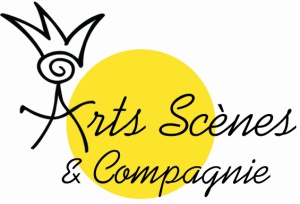 Centre itinérant de pratiques artistiques jeunes18, place de l'église 46400 Saint-CéréTél. 05.81.48.01.62 – mail : artscenes46@yahoo.fr    http://artscenesetcie.frFiche d’inscription au séjour : « Traficotage »  Stage de création pour les 16-18 ansDu 03 au 16 août 2015  (14 jours) Renseignements et inscriptions : 05 81 48 01 62Le stage expliqué aux jeunes :Pour ce projet, la thématique est à l'initiative de jeunes Saint Céréen, il est ouvert à toutes et tous.Création d'un spectacle qui mêlera théâtre et vidéo. Immersion dans ce que peut être une vie de troupe. Le thème de cette aventure : La manipulation médiatique et politique, le tout agrémenté d'une pointe d'humour et de folie !!! Pour cette création, les idées des jeunes seront au centre du spectacle. Pour accompagner le groupe : 3 animateurs professionnels du spectacle et de la vidéo. Le plus du séjour : Tournée de 3 ou 4 représentations dans des villes et festivals (St Céré, Martel,…)  . Sorties prévues au festival d'Arzimut.Infos pratiques :Le stage accueillera des jeunes de 16 à 18 ans.Le rendez-vous aura lieu le lundi 3 août à la ferme des Cerisiers de Saint Vincent du Pendit à partir de 8 heures 30.L’hébergement se fera sous tente. Prévoir les vêtements nécessaires (Voir fiche trousseau jointe), une lampe de poche et un bon duvet avec un tapis de sol sont recommandés. Prévoir en plus un sac à dos avec gourde, casquette, mouchoirs et de bonnes chaussures.Le campement sera  installé au cœur de la ferme des cerisiers avec toilettes sèches et douches solaires. Un repli est prévu en cas d'intempérie, dans la salle des fêtes du village.En cas de traitement médical, fournir une photocopie de l’ordonnance.La fin du stage aura lieu le dimanche 16 août (vraissemblablement à l'issu de la dernière représentation dont le lieu reste à définir). Les familles sont invitées à venir voir les représentations dont le planning précis vous sera remis ultérieurement.Dossier à retirer au bureau ou par mail, à envoyer 2 mois avant le début de séjour au plus tard à l'adresse de l'association. Le dossier complet pour être retenu comprendra :Bulletin d’inscription daté et signé.Fiche sanitaire de liaison dûment remplie recto-verso et signée.Photocopie de l’assurance extra scolaire 2014/2015.Paiement  à régler à l’inscription avec la cotisation une facture vous sera remise.Possibilité d'échelonnement du paiement.Pour les fratries : - 10 % dès le deuxième enfant.Nous accordons également une réduction de 5 % pour les enfants inscrits à notre l’ALSH.Titres de paiement acceptés : réduction CAF, MSA, CE, chèques vacances, conseil général …Tarif pour 14 jours selon Quotient Familial : entre 100 et 300 €  (nous attendons une réponse de subvention afin de fixer les tarifs définitifs).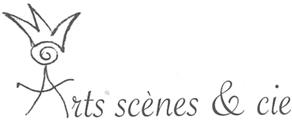 Règlement intérieur pour les sejours (mise à jour 2015)objets de l'association- Organisation d’animations socioculturelles ;- Formations artistiques sous forme de stages, ateliers, classes de découvertes et séjours ;- Création et diffusion de spectacles professionnels ou non professionnels.fonctionnement général1-Le centre d’Accueil itinérant jeune présente pour chaque session, un projet pédagogique et un projet de fonctionnement (horaires, lieux, activités, règles de vie).2- Les enfants doivent apporter des affaires adaptées aux activités et au temps : (le trousseau). Il est souhaitable que les vêtements soient marqués au nom de l’enfant.3-Les enfants ne doivent apporter ni objet dangereux ou de valeur, ni jouet. L’équipe d’animation décline toute responsabilité en cas de perte ou de détérioration (Y compris téléphones, tablettes, appareils photos). En outre si l'enfant apporte (avec le consentement de son animateur)son instrument de musique ou une tente pour participer à l'activité, Arts Scènes et Compagnie s'engage à prendre toutes les mesures nécessaires à son bon usage ou s'engage à son remplacement si détérioration.4- En cas de traitement médical, les animateurs ne peuvent administrer une médication que si elle est attestée par un certificat accompagné d'une ordonnance.5- Responsabilité des accompagnants du jeune : Le matin, l’enfant est confié personnellement au responsable de la structure par les parents ou la personne habilitée. Le dernier jour, l’enfant repart avec le parent ou la personne habilitée inscrite sur la fiche d'inscription, qui se présente au responsable du centre itinérant. Seuls les enfants munis d’une autorisation parentale pourront repartir non accompagnés.annulation de stage- Tout parent qui annule un stage dans les 10 jours précédant le début des activités pourra être remboursé par l'association Arts Scènes et Compagnie. Au-delà de ce délai, l'association pourrait garder l'acompte de 30%, hormis si cette décision est motivée par un certificat médical, ou un problème d'ordre personnel très sérieux.- L'association Arts Scènes et Compagnie peut annuler un stage ou une activité si le nombre des participants est insuffisant. Dans ce cas l'association s'engage à prévenir les personnes inscrites, au plus tard 8 jours avant le début des activités.vie de l’association :Toute famille ayant un enfant  inscrit est adhérente de fait et chaque adhérent peut participer sur le centre de loisirs itinérant.-L'assurance de l'association M A I F, couvre la responsabilité civile des bénévoles et des utilisateurs.-Des commissions pour permettre la réalisation du projet de l'association sont mises en place pour les adhérents : commission pour les activités de loisirs (ALSH); commission pour l'organisation des animations culturelles; commission des prestations pédagogiques et commission pour la compagnie professionnelle. Les adhérents peuvent être informés des dates de réunions en en faisant la demande.-Les bénévoles qui participent à l'encadrement de certaines activités doivent nous remettre leur identité complète avec lieu et date de naissance le plus tôt possible.-Les bénévoles actifs  et les salariés sont tenus à la clause de confidentialité concernant les jeunes accueillis.-Les bénévoles peuvent être remboursés de frais engagés sous présentation de justificatifs avec une fiche de note de frais dûment rempli pour la comptabilité.-Tous les adhérents peuvent voter à l'AG et ceci à partir de 15 ans.-Tous les adhérents peuvent demander par mail les statuts et CR d'assemblées générales.Bulletin d’inscriptionSéjour « traficotage » du 03 au 16 août 2015Partie à remettre à Arts Scènes et CompagnieJe soussigné(e) Mme M	Adresse : 	Mail	@	Téléphone :	 Mobile :	Souhaite inscrire mon (mes) enfant(s) Fille/Fils	Né(e) le	Fille/Fils	Né(e) le	L’adhésion familiale annuelle de 15 € est obligatoire.N° de chèque pour l'adhésion 	ou n° adhésion 2015	Mon enfant fréquente aussi l’ALSH d’Arts Scènes et Compagnie      Oui     NonPour le calcul à partir du quotient familial :N° d’allocataire CAF	 Nom du parent allocataire : 	Atteste avoir reçu et accepte le règlement intérieur du séjour et avoir complétée et signé la fiche sanitaire de liaison. Date et Signature des parents :FICHE SANITAIRE DE LIAISONCETTE FICHE A ETE CONCUE POUR RECUEILLIR LES RENSEIGNEMENTS MEDICAUX QUI POURRAIENT ETRE UTILES PENDANT LE SEJOUR DE L'ENFANT. ELLE EVITE DE VOUS DEMUNIR DE SON CARNET DE SANTE.1. ENFANT	NOM : _________________________________________PRENOM__________________________________		SEXE : 			2. VACCINATIONS	A remplir d'après le carnet de santé de l'enfant.ANTIPOLIOMELITIQUE-ANTIDIPHTERIQUE-ANTITETANIQUE-ANTICOQUELUCHESI L'ENFANT N'EST PAS VACCINE POURQUOI ?  __________________________________________________________________________________________________________________________________________________________________________________________________________3. RENSEIGNEMENTS MEDICAUX CONCERNANT L'ENFANT. L'ENFANT A-T-IL DEJA EU LES MALADIES SUIVANTES :INDIQUEZ LES AUTRES DIFFICULTES DE SANTE EN INDIQUANT LES DATES :(Maladies, accidents, crises convulsives, allergies, hospitalisations, opérations, rééducations…)______________________________________________________________________________________________________________________________________________________________________________________________________________________________________________________4. RECOMMANDATIONS DES PARENTS :____________________________________________________________________________________________________________________________________________________________________________________________________________________________________________________________________________________________________________________________________________________________________________________________________________________ACTUELLEMENT L’ENFANT SUIT-IL UN TRAITEMENT ?	SI OUI LEQUEL ? ____________________________________________________________Si l’enfant doit suivre un traitement pendant son séjour, n’oubliez pas de joindre l’ordonnance de médicaments.L’ENFANT MOUILLE-T-IL SON LIT ?			V. RESPONSABLE DE L’ENFANT :NOM : __________________________________________________PRENOM_____________________________________ADRESSE : ________________________________________________________________________________________________________________________________________________________________________________________________PERE DOM____________________________________ BURO _______________________________________________Mobile__________________________________________ MAIL _______________________________________________Profession : _____________________________________ Employeur _________________________________________MERE DOM ___________________________________ BURO ______________________________________________Mobile __________________________________________MAIL _______________________________________________Profession : ____________________________________ Employeur __________________________________________AUTRE PERSONNE autorisée à prendre l’enfant ________________________________________________________L’ENFANT PEUT-IL PARTIR SEUL ?N° DE SS : /___/_____/______/______/_____________/____/   Centre payeur___________________________________N° CAF	____________________   Nom du parent allocataire : ______________________________________________Je soussigné(e) responsable de l’enfant :-Déclare exacts les renseignements portés sur cette fiche et autorise le responsable du centre, le cas échéant, à prendre toutes les mesures (hospitalisation…) rendues nécessaires par l’état de l’enfant.-Autorise Arts Scènes et Cie à prendre en photo ou à filmer mon enfant dans le cadre d’une communication interne ou externe (bilan d’activité, article de presse, diaporamas…) ainsi que pour la réalisation des spectacles (court métrage, reportage, spectacle…-Autorise le centre à transporter mon enfant dans le cadre de ses animations.Fait le 					Nom et signatureNous vous prions de régler intégralement le séjour avant qu’il ne débute. N’oubliez pas d’inscrire au dos du chèque le nom de l’enfant. Si vous réglez avec plusieurs chèques, datez-les du jour mais écrivez au dos  les dates échelonnées de dépôt souhaitée. Vous devez impérativement fournir les justificatifs CAF, MSA, CE, chèques vacances, conseil général au moment de l’inscription.Cadre réservé à l’association :Montant adhésion : 				Montant stage(s):		Total perçu :Paiements : Chèque  			Autre :				Reçu le :Reste à percevoir : Chèque 		Autre : 			Reçu le :Fiche sanitaire de liaison : 					oui	nonPhotocopie de l’assurance extra scolaire 2014/2015 : 	oui	non